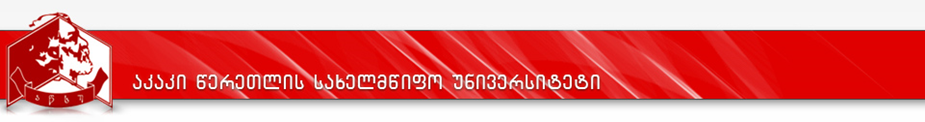 2024 წლის ერთიანი ეროვნული გამოცდების ფარგლებში შემოქმედებითი ტურების ცხრილიფაკულტეტის დეკანი:                                                    სულხან კუპრაშვილი,   პროფესორითარიღისაათიკლავიშიანი საკრავები სიმებიანი საკრვები ჩასაბერი საკრავებივოკალისაგუნდო დირიჟორობა19 ივნისიოთხშაბათი10.00-13.00I ტურისპეციალობა 19 ივნისიოთხშაბათი14.00-16.00I ტურისპეციალობა19 ივნისიოთხშაბათი17.00-19.00I ტურისპეციალობა20 ივნისი,ხუთშაბათი12.00-18.00I ტურისპეციალობა20 ივნისი,ხუთშაბათი15.00-18.00I ტურისპეციალობა21 ივნისი,პარასკევი10.00-14.00II ტურიმუსიკის თეორია21 ივნისი,პარასკევი15.00-17.00II ტურიმუსიკის თეორია21 ივნისი,პარასკევი18.00-20.00       II ტურიმუსიკის თეორია22 ივნისი,შაბათი10.00-16.00II ტურიმუსიკის თეორია22 ივნისი,შაბათი17.00-19.00II ტურიმუსიკის თეორია